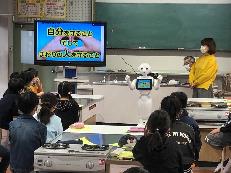 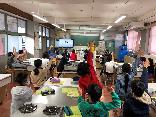 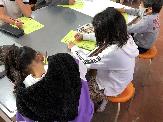 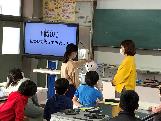 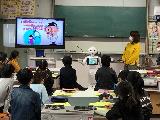 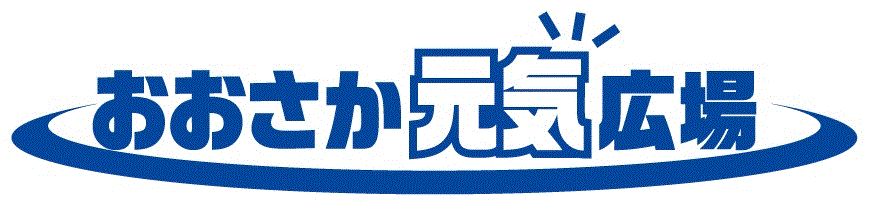 活動場所室内（教室、体育館等）電源が使える場所必要経費無し対象学年等４・５・６年参加費無料定員20名以上所要時間４５分（準備を除く）※相談可準備物プロジェクター、スクリーン、電源プロジェクター、スクリーン、電源プロジェクター、スクリーン、電源その他・Pepper〈ペッパー〉はソフトバンクで用意します。・駐車場（1台）の確保をお願いします。・保護者との参加可。・Pepper〈ペッパー〉はソフトバンクで用意します。・駐車場（1台）の確保をお願いします。・保護者との参加可。・Pepper〈ペッパー〉はソフトバンクで用意します。・駐車場（1台）の確保をお願いします。・保護者との参加可。